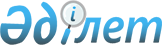 Об установлении ограничительных мероприятий на территории товарищества с ограниченной ответственностью "Возрождение ХХI век" Уштобинского сельского округа
					
			Утративший силу
			
			
		
					Постановление акимата Бухар-Жырауского района Карагандинской области от 10 октября 2016 года № 34/01. Зарегистрировано Департаментом юстиции Карагандинской области 14 октября 2016 года № 3987. Утратило силу постановлением акимата Бухар-Жырауского района Карагандинской области от 23 ноября 2016 года № 39/01      Сноска. Утратило силу постановлением акимата Бухар-Жырауского района Карагандинской области от 23.11.2016 № 39/01 (вводится в действие со дня его первого официального опубликования).

      В соответствии с подпунктом 9) пункта 2, статьи 10 Закона Республики Казахстан от 10 июля 2002 года "О ветеринарии", Законом Республики Казахстан от 23 января 2001 года "О местном государственном управлении и самоуправлении в Республике Казахстан" и на основании представления исполняющего обязанности руководителя государственного учреждения "Бухар-Жырауская районная территориальная инспекция Комитета ветеринарного контроля и надзора Министерства сельского хозяйства Республики Казахстан" от 6 октября 2016 года № 06-3-02-33/479 акимат района ПОСТАНОВЛЯЕТ:

      1. В связи с возникновением сальмонеллеза среди птиц (гуси), установить ограничительные мероприятия на территории товарищества с ограниченной ответственностью "Возрождение ХХI век" Уштобинского сельского округа.

      2. Провести ветеринарно-санитарные, оздоровительные и ограничительные мероприятия в соответствии с действующим законодательством Республики Казахстан. 

      3. Контроль за выполнением настоящего постановления возложить на заместителя акима района Акпанову Айганым Жолшоровну.

      4. Настоящее постановление вводится в действие со дня его первого официального опубликования.



      "СОГЛАСОВАНО"



      10 октября 2016 год


					© 2012. РГП на ПХВ «Институт законодательства и правовой информации Республики Казахстан» Министерства юстиции Республики Казахстан
				
      Аким района

Н. Кобжанов

      Исполняющий обязанности руководителя
государственного учреждения
"Бухар Жырауская районная 
территориальная инспекция
Комитета ветеринарного контроля
и надзора Министерства сельского хозяйства
Республики Казахстан"

      ______________________ М. Жанашев
